                                                    Słubice, dnia 3 sierpnia 2018 r. 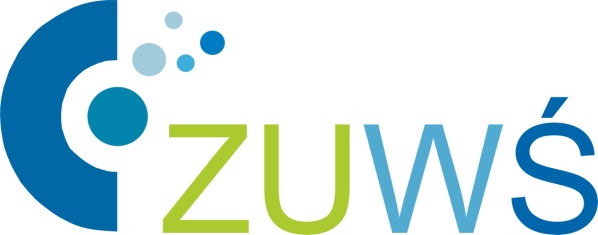 Dotyczy postępowania pINFORMACJA Z OTWARCIA OFERTDOTYCZY POSTĘPOWANIA PN.: „WYKONANIE MODERNIZACJI I ROZBUDOWY  OCZYSZCZALNI ŚCIEKÓW W SŁUBICACH”Znak sprawy: ZP9/POIIS/2018 prowadzone w trybie Przetargu nieograniczonego zgodnie 
z § 6 „Regulaminu udzielania zamówień przez spółkę Zakład Usług Wodno-Ściekowych Sp. z o.o. w Słubicach nieobjętych ustawą z dnia 29 stycznia 2004 roku Prawo zamówień publicznych” 
z wyłączeniem ustawy z dnia 29 stycznia 2004 roku Prawo zamówień publicznych (tekst jednolity 
z 2015r., Dz. U. poz. 2164).Szanowni Państwo,W związku z otwarciem ofert, które odbyło się dnia 03.08.2018 r. o godz.12.30 w siedzibie Spółki, działając na podstawie pkt. 15.1. SIWZ IDW, przekazujemy informację z procedury otwarcia ofert.W odpowiedzi na nasze zaproszenie, w czasie przewidzianym na składanie ofert  tj. do dnia 03.08.2018 r. do godz.12.00, ofertę złożył  jeden Wykonawca. HYDRO-MARKO Sp. z o.o. Sp. k. UL. WOJSKA POLSKIEGO 139,  63-200 JAROCINWykonawca skorzystał z prawa udziału w publicznym otwarciu ofert.Żadna Oferta nie wpłynęła po terminie ani też nie wycofano, ani nie uzupełniono żadnej oferty.Przed przystąpieniem do procedury otwarcia ofert Zamawiający odczytał zebranym kwotę, jaką przeznaczył na realizację przedmiotowego zamówienia, która wynosi:7 006 371,05 zł  bruttosłownie: siedem milionów sześć tysięcy trzysta siedemdziesiąt jeden złotych 05/100 bruttoOferta, która wpłynęła w przedmiotowym postępowaniu została oznaczona kolejnymi numerami, według kolejności wpływu i zarejestrowania w Rejestrze przyjętych ofert oraz w Dzienniku poczty przychodzącej Spółki:Oferta 1HYDRO-MARKO Sp. z o.o. Sp. k.UL. WOJSKA POLSKIEGO 139,  63-200 JAROCIN              która wpłynęła dnia 03.08.2018 r., o godz. 11.07, została zarejestrowana w Rejestrze ofert jako Oferta nr 1 pod numerem dziennika poczty przychodzącej: DTE/JRP/1826/2018; JRP/64/POIIS/2018Wykonawca zaoferował następujące wartości parametrów podlegających ocenie punktowej.W związku z tym, że cena jedynej oferty przekracza o 10,35 % kwotę, jaką Zamawiający zamierzał przeznaczyć na realizację zamówienia, co przedstawiono w poniższej tabeli,Zamawiający podejmie działania w celu weryfikacji,  czy może zwiększyć kwotę przeznaczoną na realizację zamówienia, o czym powiadomi niezwłocznie Wykonawcę biorącego udział 
w przedmiotowym postępowaniu oraz opublikuje wynik tej weryfikacji na stronie internetowej postępowania. Po uzyskaniu  wyniku weryfikacji zdolności finansowej, Zamawiający podejmie decyzję 
o ewentualnym dalszym procedowaniu procedury oceny ofert lub o unieważnieniu postępowania. Niniejsza informacja z otwarcia ofert podlega jednoczesnej publikacji na stronie internetowej postępowania.……………………………………….Podpis i pieczęć  PRZEWODNICZĄCEGO KOMISJI PRZETARGOWEJWartości odczytane na otwarciu ofert podlegające ocenie punktowejOferta 1Oferta 2Oferta 3Wartości odczytane na otwarciu ofert podlegające ocenie punktowejHydro –Marko Sp. z o.o. Sp. k.ul. Wojska Polskiego 13963-200 JarocinNIP: 617-220-39-10Kryterium 1: Cena ofertowa [CO]-  w [ zł ]  CO= 7 731 780,00    zł brutto, w tym:6 286 000,00    zł netto1 445 780,00 zł podatek VAT  Kryterium 2. Dodatkowy okres gwarancji w miesiącach (powyżej 60 m- cy)  na elementy konstrukcyjno - budowlane oczyszczalni [DWG]- Wykonawca zaoferował dodatkową gwarancję na elementy konstrukcyjno budowlane oczyszczalni powyżej minimalnie wymaganych 60 miesięcy w ilości dodatkowych 24 miesięcy Kryterium 3. Doświadczenie  KIEROWNIKA BUDOWY w nadzorowaniu prac na oczyszczalni   ścieków działającej na podstawie  technologii reaktorów sekwencyjnych typu SBR. [DSW/PW]  -Wykonawca zaoferował realizację inwestycji koordynowaną przez KIEROWNIKA BUDOWY, który posiada zrealizowane prowadzone przez siebie 2 dodatkowe inwestycje na oczyszczalni ścieków wykorzystującej technologię reaktorów sekwencyjnych typu SBR.WyszczególnienieNettoBruttoACena najniższej oferty      6 286 000,00       7 731 780,00    BKwota jaką zamawiający zamierzał przeznaczyć na realizację zamówienia      5 696 236,63       7 006 371,05    CRelacja ceny ofertowej do budżetu Zamawiającego [A/B]110,35%110,35%